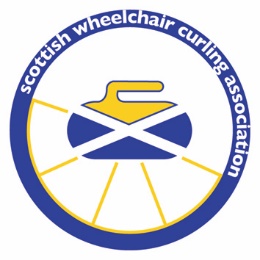 SCOTTISH WHEELCHAIR CURLING ASSOCIATION            Minutes of Meeting held on Monday 20th January, 10 am at Lanarkshire Ice Rink, Hamilton   Present               Rosemary Lenton    	RL     Chair                  	  John McClelland     	 JMcC   South Rep                               Rosemary Miller 	RM Treasurer                                 Helen Kallow           	 HK      Scottish Curling                                Colette Martin	 CM Scottish Curling Intern1. Apologies were received from Sheila Swan, Jacky McLaren, Alison Hopkins, Harry Brodie, Gavin McLeod and Maureen Griffiths2. Minutes of previous meeting were approved and proposed by HK seconded by JMcC3. Matters arising – None4. SWCA Chairs’ report Notices				Ted’s very sudden death. Rosemary briefly discussed Ted’s funeral arrangements – private, family only. Possible celebration at the end of the season at Lockerbie Ice Rink. Clubs will be updated when something is planned.New Strategy/Action Plan	This has now been distributed to all members of the Committee and we should now share this on our website.British Curling AGM		To be held in Perth Ice Rink on Weds 12th February 2020 @ 2.30pm	The Scottish Curling Championships are taking place in Perth when the AGM so an opportunity to see some good curling.	I would suggest that John accompanies me to this event as this would be very useful to see how British Curling and SWCA link.Northern Ice                                    Competition @ Stranraer 9 teams including Russia & SloveniaCue Heads	Spoke with Mike Girdwood as agreed at last meeting, advised that we would be helping with some of the Development Costs, he was extremely grateful.AGM				Need to give notice	Posts up for Election (Chair/Vice/South Players Rep (for 1 year),/Treasurer.	Venue and Date5. Finance Balance as - £13,312 in current account and £15,230 In the deposit accountThe correct name for Lockerbie Wheelchair Curling Club for donations should people wish to donate in memory of Ted Bidgood is - Annandale and Eskdale Disability Sport.The address to which to send cheques etc is -Council Offices16 High Street ANNAN   DG12 6AQFAO   Laura VickersSubs were outstanding for the following clubs:Kinross, Braehead, Lothian, Moray, Highland, Northern IceBoth RL/RM to chase up.New bank account to be investigated - RLRaffles to be run at the British and Scottish as they bring in a good amount of money.  Not appropriate at the Friendship as it is partly supported by a grant.6. Competitions British Open – at Hamilton 9-11 February 2020 – 8 teams including Germany. Draw has been issued. Vouchers will be issued to volunteers for lunches to cut down on cost of free lunches.Scottish Championships – 9 entriesFriendship Trophy – at NCA on 15th February In hand by Jacky. Confirmed that Northern Ice players represent the South.Inter Club League report Due to the results having been sent to Ted, RL will ask clubs to send scorecards to her to compile a chart of current standings.  In the event scorecards have already been sent in, she will ask for both clubs to agree what the score was to record. Everyone agreed that the league should continue if possible as it is well enjoyed.  A suggestion was made to name the league after Ted in future seasons.7. Strategy – group stayed on after meeting and updated plan, which will go on website.8. AGM - To be held on 18th March in Stirling during the Scottish Championships, at 5pm upstairs. RL will send notice out to clubs, reminding those who have not paid subs that they will not be able to vote. Next season invoices will be sent out to collect subs more efficiently.Nominations will be sought for the following position:ChairVice-chairTreasurerSouth RepresentativeForms will be sent out, along with Person Specification. Forms will go on the website. Notice of AGM will go on Social media, along with link to website for further information - JMcC8. Fundraising – Greatly down this year but as balance is still healthy, this should pick up again next year.9. National Coach Report – Sheila and Helen are launching a new initiative to provide opportunities for Curling on a Sunday at Stirling.  This will provide an option for new curlers and more advanced curlers to have some more structured learning with some personal goal setting.  For those who might wish to put themselves forward for selection, advice can be given for this. Sessions will be taken by coaches including Paralympic Pathway Coach Robin Brydone. Sheila would like to propose John McCl as acting Vice-Chair until the AGM10. SDS Report – GMcL no report but Parasport Festivals are again taking place across the country. HK will be attending Tayside and Highland Festivals.  Information will be provided in leaflet form to the others.  The East region is running follow-up sessions which will include Floor Curling. Anyone interested in coaching one of these sessions, contact helen@scottishcurling.org. 11.Scottish Curling Report – HKFuture plans include attracting more veterans and attracting younger people.  I will be attending two parasport festivals to promote the sport. I am involved in development at the World Men’s Curling Championships.  A question was raised by JMcC regarding wheelchair curling presence at the championships.  This will be discussed by HK with Nick Rennie.Discussion around how to attract new people to the sport – propose a match between wheelchair curlers and maybe basketball where each plays the other person’s sport (after some coaching!)12. Club Rep North JMcL Firstly, the news of Ted's passing was a huge shock and our sympathy goes to Carol and other members of Ted's family. He will be greatly missed in the world of wheelchair curling. Friendship Trophy; Linsey Alison and Stew. Sutherland have kindly agreed to umpire the match again. Jacky is trying to find on ice assistants but would appreciate being told if any player is coming with their own helper so we don't end up with too many. Meal after the games - choice of chicken and leek pie or macaroni cheese cost £7.50 for non-players. Cost to players £10. Rosemary L. to invite a representative from the Ross Foundation reminding them to wear lots of warm clothing and bring a rug! Still awaiting response from Aberdeen and Lothian for North team.Braehead club: obviously devastated to hear about closure of the ice rink sure all other wheelchair clubs will welcome any of their members next season. No reply from any of the other North clubs. I would propose that John McClelland becomes the acting Vice President until the AGM in March. Club Rep South JMcCI would like to pass on my condolences to Carol and Family on the sad passing of our dear friend Ted, on behalf of the clubs in the south.Prior to this meeting contacted all the clubs in the south to ask if they had anything to be brought to committee but nothing just now.JMcC asked for players interested in competing in the Friendship trophy to contact him, there are still some places available.If anyone is interested in competing, please contact JMcC.13.AOCB – Website   HK to arrange to for David Hogg and Alan Hopkins to come to SC office to sort out new website Marketing for new curling heads to be done directly to clubs rather than on social media.JMcC to act as Vice-Chair until the AGM.Details of SSA training to be given to JMCC14. DONM – The next meeting will be March 2nd, 2020 at Lanarkshire ice rink starting at 10am.There being no other business RL closed the meeting at 1130 and thanked everyone for attending.The development group continued to discuss the development plan; an updated version will be available shortly on the website.Action LogActionByDateChase up subsRM/RLNew bank account to be investigatedRLRaffle Prizes to be brought to competitionsClubsDiscuss SWCA presence at WWMCCHKNotice of AGM to be sent outRLArrange meeting at SC office for websiteHKInvestigate a curling/basketball matchHKDetails of SSA training to be given to JMcCHK